Schweißen im MetallbauCHARLES COLEMAN VERLAG GmbH & Co. KGStolberger Str. 84					                          50933 Köln
Telefon: 0221 54 97-259			                  Telefax: 0221 54 97-6259service@coleman-verlag.de		                    www.baufachmedien.de Die Neuerscheinung „Schweißen im Metallbau“ fasst erstmals die praxisbezogenen Grundlagen und das anwendungsbezogene Wissen für den Metallbauer zum Thema Schweißen von Stahl und Edelstahl zusammen. Der inhaltliche Aufbau orientiert sich am praktischen Ablauf des Schweißprozesses und liefert zunächst einen Überblick über die im Metallhandwerk gebräuchlichen Schweißverfahren sowie Hinweise zur Vorbereitung des Schweißens, zur Materialbestellung und zur richtigen Auswahl von Schweißzusätzen und Hilfsstoffen sowie zur Gestaltung und Berechnung der Schweißnaht. Es folgen die Planung der Schweißung und der eigentliche Schweißprozess mit anschließender Prüfung und Bewertung der Schweißnaht sowie die Nachbehandlung und -bearbeitung.Einen breiten Raum nehmen die Themen „Werkstoffe und ihre Schweißeignung“ und das „Schweißen im geregelten und ungeregelten Bereich“ ein. Hier behandelt das Handbuch alle Neuerungen, die die europäische Normenreihe DIN EN 1090 zur Ausführung von Stahl- und Aluminiumtragwerken gebracht hat. Praxisnah und übersichtlich erläutern die Autoren die Auswirkungen auf die Planung und Durchführung der Schweißprozesse im Metallhandwerksbetrieb. Nützlich sind auch die Hinweise zur Qualifizierung der Schweißer, zum Gesundheits- und Arbeitsschutz, zur Einrichtung von Schweißarbeitsplätzen und zur Mechanisierung und Automatisierung des Prozesses.Ein eigenes Kapitel beschäftigt sich mit den zulässigen Unregelmäßigkeiten an Schweißverbindungen und analysiert ferner anhand einiger Schadensfälle typische Fehler beim Schweißen. Zum Abschluss wird am Beispiel von vier ausgewählten Bauteilen das praktische Vorgehen bei der produktbezogenen schweißtechnischen Herstellung dieser Teile erläutert.Mit seinen vielen Tipps, Hinweisen und Querverweisen wendet sich das Buch vor allem an Metallbauer und Sachverständige, kann aber auch für die Ausbildungseinrichtungen des Metallhandwerks und für Schweißfachkräfte aus Handwerk und Industrie nützlich sein.2.385 Zeichen / Oktober 2015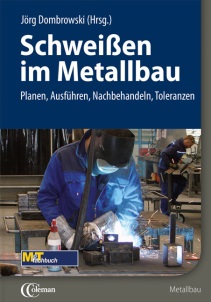 Hrsg.: Jörg Dombrowski.2015. 352 Seiten. 17 x 24 cm. Gebunden.EURO 69,– Einführungspreis bis 31.12.2015EURO 79,– Preis ab 01.01.2016 ISBN 978-3-87128-104-4